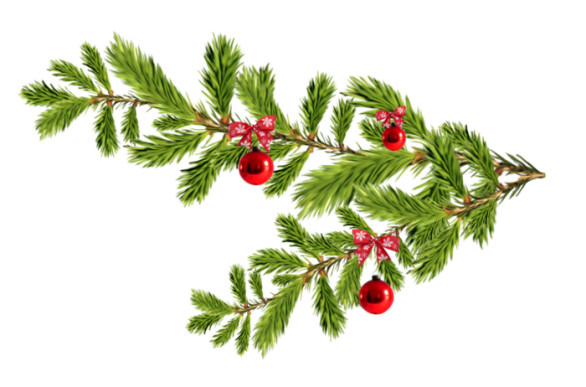 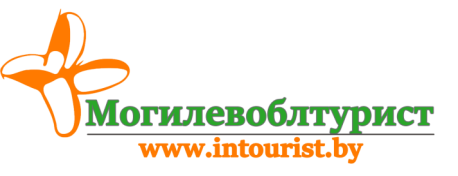 Новогодняя развлекательная программа в агроусадьбе «Резиденция Деда Мороза в Лазеньках»(для заказных групп)Даты анимационной программы: с 18.12 по 25.12.2019Время проведения программы согласовывается с Заказчиком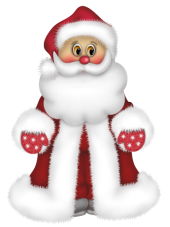 В ПРОГРАММЕ:Незабываемое путешествие в компании Лешего по зимнему лесу и усадьбы;Незабываемая встреча с оригинальным и самым креативным Дедом Морозом;Рождественская интерактивная экскурсия по сказочному терему Деда Мороза в сопровождении сказочных обитателей усадьбы, где вы окунетесь в славянские традиции, обряды и новогодние гадания, увидите мастерскую Морозко, где сможете приобрести эксклюзивные изделия ручной работы;Подвижные игры на свежем воздухе «Калядные забавы»;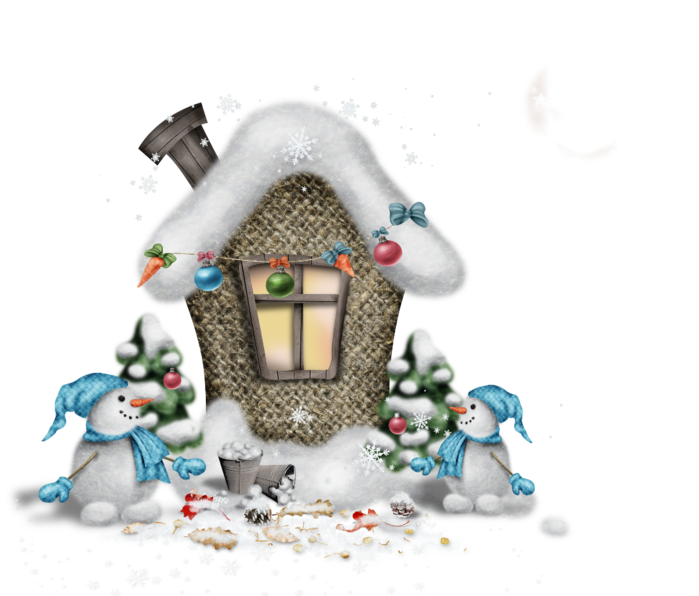 Новогодние хороводы вокруг елки, рождественские обряды;Рождественское чаепитие с блинами и медом;Рождественский пряник (подарок); Продолжительность программы  - до 2-х часов Стоимость программы с транспортным обслуживанием при группе от 40 человек + 4 сопровождающих:39,00 бел.руб/чел.Стоимость программы с транспортным обслуживанием при группе от 30 человек + 3 сопровождающих:48,00 бел.руб/чел.